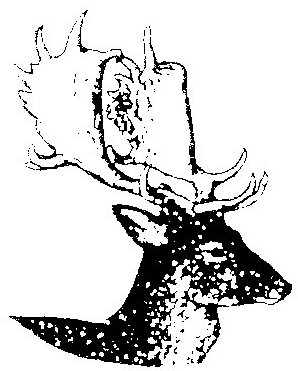 BERKSWICH PARISH COUNCILNotice of Meeting of the CouncilTuesday 7 June 2022 in Walton (Berkswich) Village Hall, Green Gore Lane, Walton on the Hill at 7.30 pmContact: Sue Fullwood, Clerk at berkswichclerk@gmail.com or on 07871 645232Public QuestionsResidents are welcome to bring matters to the Parish Council’s attention within the meeting.  If a detailed response is required it would be helpful for the Clerk to receive your questions in writing, preferably 5 days before the meeting.Agenda22/073	To note apologies for absence22/074 	To record Declarations of Interest regarding items on the agenda22/075	To approve the minutes of the meeting held on 3 May 202222/076	Update on matters arising which are not agenda items22/077	Financial MattersTo receive and note the Annual Internal Audit Report for 2020/21To approve the Annual Governance Statement for 2020/21To approve the Accounting Statements for 2020/21To approve Bank Reconciliation and expenditure for May 2022To approve budget report for May 2022To agree withdrawal of funds from short-term investment account22/078	War Memorial Damage Update22/079	Quotes for Survey of Trees in School Lane22/080	Queen’s Platinum Jubilee Afternoon Tea reviewPlay equipment updatePlans for reopening event22/081	Policy/Procedure ReviewCode of ConductPublication SchemeFreedom of Information PolicyData Protection and Information Security Policy Complaints Procedure22/082	Councillor Vacancy22/083	PlanningPlanning application at Brookside, 23 Main Road22/084	Reports from other meetingsEnvironment GroupVillage Hall Council of Management22/083	Items for the agenda for the next meeting scheduled for Tuesday 5 July 2022 – Policies to be reviewed/agreed: Grant Awarding Policy; Management of Volunteers Policy; Parish Council Members’ Allowances Scheme; Equal and Diversity Policy; Training and Development policySigned   			Date:  1 June 2022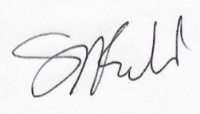 